Manizales, marzo 13  de 2020  Señores FISCALÍA GENERAL DE LA NACIÓN DE CALDAS Dirección Carrera 23- 23-40, TEL. 892 82 80, Manizales REFERENCIA:  ADICION A LA DENUNCIA PENAL CON RADICADO N°20193160035292, con fecha de radicación 2019-03-01 DELITO.  ARTÍCULO 454. FRAUDE A RESOLUCIÓN JUDICIAL O ADMINISTRATIVA DE POLICÍA. DENUNCIANTE: CORREGIMIENTO EL REMANSO ADSCRITA A LA SECRETARIA DE GOBIERNO PRESUNTO RESPONSABLE: L. F TORO MEJIA Y CIA S. EN C.A NIT: 810005778 REPRESENTANTE LEGAL: LUIS FELIPE TORO Y CIAS CEDULA: 10264.067 DIRECCION DE NOTIFICACION DEL PRESUNTO RESPONSABLE Carrera 23No35-15 Manizales PAULA MILENA MOTATO ROJAS, mayor de edad y con domicilio en esta ciudad, identificada con cédula de ciudadanía No.30.394.140 Abogada Titulada y portadora de la Tarjeta Profesional No.158811 del C. S. de la J. actuando en representación del CORREGIMIENTO EL REMANSO- funcionaria Adscrita a la Secretaria de Gobierno Municipio de Manizales en mi calidad de CORREGIDORA, cargo para el cual fui nombrada y posesionada mediante Decreto 0534 del 14 de Agosto de 2018, cuyas funciones obedecen a salvaguardar los intereses de la comunidad en general de la jurisdicción que represento, comedidamente y de manera respetuosa, me permito formular  adicionar a la denuncia de carácter penal presentada el año pasado  en contra L.F TORO MEJIA Y CIA S. EN C.A, representada legalmente por el señor LUIS FELIPE TORO, por la presunta comisión penal, para que con fundamento en los hechos que a continuación se narran, se investigue la comisión de los presuntos delitos. HECHOSDesde  el día 5 de febrero  del 2019, la suscrita corregidora del corregimiento el remanso, recibió un informe emitido  por el Equipo Técnico Especializado de control urbano adscrito a la secretaria de Gobierno,  donde dan a conocer un movimiento de tierra no autorizado, en el sector de Veracruz vereda la linda frente de la bomba Texaco de la propiedad del señor LUIS FELIPE TORO, hace poco construyeron unas bodegas las cuales cuentan con la licencia respectiva, pero continuaron expandiéndose más abajo realizando movimiento de tierra generando 4 terrazas  las cuales no están incluidas dentro de la licencia concedidas,  en la actualidad no  cuentan con los debidos permisos para realizar movimientos de tierra ni ninguna intervención, porque  el área tiene amenaza por deslizamiento y tiene zonas de protección hidráulica.Por esta razón el despacho ordeno la suspensión e imposición de sello inmediato del movimiento de tierra desde el 5 de febrero de 2019, y  por la  continuación del movimiento de tierra se radico la denuncia por fraude a orden policiva  con numero de radicado N°20193160035292 ante el ente fiscal.  Que el día 25 de febrero de 2019, se celebró audiencia pública de conformidad con el artículo 223 del código nacional de policía, sobre el comportamiento que afectan la integridad urbanística“Artículo 135. Comportamientos contrarios a la integridad urbanística. Los siguientes comportamientos, relacionados con bienes inmuebles de particulares, bienes fiscales, bienes de uso público y el espacio público, son contrarios a la convivencia pues afectan la integridad urbanística y por lo tanto no deben realizarse, según la modalidad señalada:    A) Parcelar, urbanizar, demoler, intervenir o construir:    2) Con desconocimiento a lo preceptuado en la licencia. La audiencia fue suspendida a fin de solicitar unas pruebas documentales las cuales fueron allegadas al proceso dentro de los términos legales, por esta razón se reanudó el día 2 de abril de 2019, donde se dio a conocer el informe enviado  por la entidad de CORPOCALDAS, con radicado 2019-IE-00007242  del 28/03/2019, con el propósito  de que la parte infractora  tome las medidas pertinentes que dan lugar conforme a las recomendaciones y conclusiones para la mitigación de afectaciones ambientales ocasionadas por el daño causado, como consecuencia de los movimientos de tierra que no están licenciados, al no tener los permisos de vertimientos, obras de drenajes cunetas, zanjas protectoras taludes, trasvásales, los cuales debían ser aprobados antes de iniciar las obras por la entidad de Corpocaldas.  Que de conformidad con el título IX de la Ley 1801 de 2016, Código Nacional de Policía del AmbienteArtículo 97. Aplicación de medidas preventivas. Las autoridades de Policía podrán imponer y ejecutar las medidas preventivas consagradas en la Ley 1333 de 2009 por los comportamientos señalados en el presente título. Una vez se haya impuesto la medida preventiva deberán dar traslado de las actuaciones a la autoridad ambiental competente dentro de los cinco (5) días hábiles siguientes a la imposición de la misma, tal como lo ordena el artículo 2 de la Ley 1333 de 2009. Dando aplicación al artículo 97 de la Ley 1801 de 2016, sobre la aplicación de medidas preventivas debo manifestar que de conformidad con el artículo 2 de la ley 1333 de 2009  Por lo anterior este despacho traslado  la competencia a la entidad de corpocaldas  en virtud del  artículo 2 de la Ley 1333 de 2009 por ser la entidad encargada de adelantar el procedimiento respectivo frente a las afectaciones de carácter ambiental por encontrase dentro del marco de su competencia, dejando la advertencia a la parte infractora, que los permisos que se requieran para hacer cualquier adecuación, movimiento de tierra, descole y alguna otra obra en las terrazas 2,3,4,5  deben ser solicitados previamente ante su entidad. QUE, EN EL MES DE AGOSTO DE 2019, LA CORREGIDURÍA DEL REMANSO TOMA LA DECISIÓN DENTRO DEL PROCESO ORDENANDO LO SIGUIENTE: SEGUNDO: Advertir al señor LUIS FELIPE TORO MEJIA que la ORDEN DE POLICIA COMO MEDIDA PREVENTIVA: medida de Suspensión de movimiento de tierra ordenada por este despacho en el mes de febrero de 2019 QUEDA VIGENTE sobre el área que no está licenciada, donde se presentó un movimiento de tierra en las terrazas 2,3,4,5, sobre un suelo de protección ambiental. Que en mes de diciembre de 2019, nuevamente el despacho recibe una queja donde manifiestan, la continuidad de obras en las terrazas 2,3,4,5 del predio horizontes fue así como la suscrita corregidora solicita una visita al equipo técnico de vigilancia y control urbanístico adscrito a la Secretaria de Gobierno, Que mediante oficio SGM VC 1577-19 de diciembre 05 de 2019, la Corregiduría del Remanso fue informada de que “que “se sigue presentando daño al medio ambiente destrucción del acuífero y construcción de una cuarta terraza en zona de reserva natural y zona de amenaza de deslizamiento”, ya que se observaron  trabajadores realizando labores de estabilización de taludes mediante la construcción de filtros horizontales y canales en concreto para conducir estas aguas y además se observó que las terrazas están siendo intervenidas mediante el riego de material de afirmado con buldozer, y además están siendo cerradas con cerco de poste de madera rolliza y alambre de púas, y puertas metálicas. DICHO INFORME FUE REMITIDO A LA ENTIDAD DE CORPOCALDAS PARA SU CONOCIMIETO Y FINES PERTINENTES. Donde recibo como respuesta la iniciación de un proceso sancionatorio por parte de la corporación autónoma regional de caldas corpocaldas. El día 5 y 24 de febrero de 2020 se reciben nuevas  quejas donde el peticionario indica lo siguiente:“Solicitud de intervención para salvaguardar los recursos ambientales y la protección del agua. El predio ubicado en la Vereda Veracruz del corregimiento el Remanso, frente a la estación de gasolina del terminal de busetas de UNITRANS sector conocido como horizonte con Ficha Catastral: 0002000000290329000000000 hay una restricción de corpocaldas ya que dicho predio es una fuente hídrica catalogada como un acuífero. solicito la una visita técnica PERSONERIADE MANIZALES, CORPOCALDAS, SECRETARIA DE GOBIERNO DE MANIZALES para que validen el grave daño que hoy 24 02 202. hecho con las construcciones de unas terrazas, la canalización de aguas, la colocación de postes para la colocación de proyectores y el sellamiento con poste. Y A QUE NO HA CONTADO CON LOS PERMISOS POR SE ESTE LUGAR UN ACUIFERO Y FUENTE HIDRICA. solicitud un actuar pronto y oportuno de acciones legales de la PERSONERIADE MANIZALES, CORPOCALDAS, SECRETARIA DE GOBIERNO DE MANIZALES para frenar el grave daño al medio ambiente por la construcción de dichas terrazas. desde año 2018 vengo denunciando y nadie a podido frenar las intenciones de destrucción del acuífero será porque en este sitio quieren colocar los patios de transito de la ciudad de Manizales. solicito acciones legales de parte de la PERSONERIA DE MANIZALES, CORPOCALDAS, SECRETARIA DE GOBIERNO DE MANIZALES en contra los causantes del grave daño ambientan” PRUEBA ANEXA Que esta funcionaria insta nuevamente ante el equipo técnico de vigilancia y control urbanístico adscrito a la Secretaria de Gobierno quien envía el informe SGM VC 0220-2020 del 12 de marzo de 2020.  indicando lo siguiente.Que en visita del día 09 de marzo de 2020 se observa que todas las terrazas del predio horizontes están siendo ocupadas con vehículos y motocicletas.  “El Equipo de Vigilancia y Control Urbanístico, considera que las actividades desarrolladas actualmente en dicho predio NO son permitidas por el POT vigente, ya que las terrazas construidas y adecuadas como parqueaderos de vehículos automotores y motocicletas están en terrenos NO APTOS para dicha actividad, por estar localizadas en un lote de CLASES AGRÍCOLAS R-3, CLASES, está clasificado como clase 8, FORESTAL PROTECTOR CONSERVACION, además hace parte del DESARROLLO CONDICIONADO RECARGA ACUIFERO SANTAGUEDA,” ANEXO INFORME.El pasado 9 de marzo de 2020 la corregidora Solicita ante el comando de policía de la CUCHILLA DEL SALADO, conforme a sus competencias, visita urgente en el predio horizontes al frente del sector de Veracruz terrazas, 2, 3, 4, 5,  para la aplicación del artículo 87 del código de seguridad y convivencia Ley 1801 de 2016, y en respuesta a la misiva  me solicitaron el acompañamiento a fin de realizar un operativo de manera conjunta con el despacho el día 13 de marzo de 2020.Fue así como el día 13 de marzo de 2020 a las 9:00 AM, llegamos al predio horizontes con la finalidad de solicitar el uso de suelos y permisos ambientales para el funcionamiento del parqueadero, y  es cuando el administrador de los patios de la entidad STM Y INFOTIC, nos informa que tienen contrato con el propietario del predio para ejercer la actividad, solicitamos la verificación de las terrazas la cual nos fue negada por no encontrase el dueño del predio, razón por la cual se toman las respectivas fotografías y videos y se les notifica la iniciación de proceso policivo de conformidad con el articulo 92 numeral 12 audiencia que se llevara a cabo el día miércoles 18 de marzo de 2020 a partir de las 9:00 am de la mañana.  Lo que se observan son las terrazas 2,3 con vehículos y se observa el ingreso de grúas llenas de motos y vehículos. Anexo informe de visita.Por lo anterior este despacho traslada un informe a la entidad de corpocaldas,  para que en el marco del artículo 2 de la Ley 1333 de 2009 adelante el procedimiento respectivo frente a las afectaciones de carácter ambiental. Por lo anterior me permito solicitar lo siguiente: PRETENSIONESMe permito dar a conocer, los hechos actuales  sobre la intervención en las  terrazas2,3,4,y 5 que atentan contra el acuífero que abastecen las zona hídrica de santagueda, situación que considero contraria al código penal en cuanto al desacato de una orden de carácter policiva dada en  audiencia pública, el  pasado 15 de agosto  de 2019, donde se refrenda la  orden de  suspensión de los movientos de tierra terrazas 2, 3, 4., 5 ya que además de la falta de licencia se encuentran en un terreno no apto, de alto riesgo y protección hídrica donde hay posibles daños de los recursos naturales, donde se presume la comisión del presunto delito que atenta contra el medio ambiente. FUNDAMENTOS DE DERECHO Como fundamento de esta denuncia están Artículo 454. Fraude a resolución judicial o administrativa de policía y siguientes del Código Penal, y en el Estatuto Adjetivo Penal (Ley 906 de 2004) y demás normas concordantes. ELEMENTOS MATERIALES PROBATORIOS. Denuncia radicada ante la fiscalía con radicado N°20193160035292.Quejas recibidas por la comunidad del 5 y 24 de febrero y marzo 11  del  2020 Fallo del 15 de agosto de 2019Informe SGM VC 0220-2020Informe del 13 de marzo de 2020 suscrito por este despacho. NOTIFICACIONES Recibiré notificaciones Inspección de Policía Corregiduría el remanso vereda la Cabaña. CEL 3147200288-3217061231 Estaremos prestos a la citación para ampliar esta denuncia. Sin otro particular, me suscribo de Usted, Cordialmente, 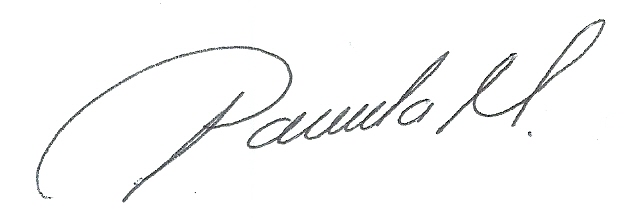 PAULA MILENA MOTATO ROJASCORREGIDORA DEL REMANSO. 